NATIONAL UNIVERSITY OF LIFE AND ENVIRONMENTAL SCIENCES OF UKRAINE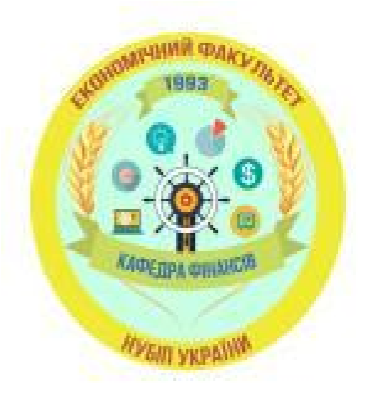 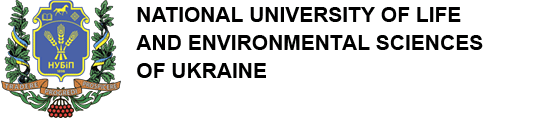 Faculty of Economics Department of FinanceINFORMATION SHEET INTERNATIONAL SCIENTIFIC-PRACTICAL STUDENT CONFERENCE «FINANCIAL MECHANISMS OF SUSTAINABLE DEVELOPMENT OF UKRAINE IN THE CONDITIONS OF MODERN CHALLENGES» KievMarch 12, 2020 Organizational committee:Chairman:  S. Kvasha - Doctor of Economics, Professor, Research Fellow at National University of Life and Environmental Sciences of Ukraine, UkraineЗаступники голови: A. Dibrova - Doctor of Economics, Professor, Dean of the Faculty of Economics of the National University of Life and Environmental Sciences of Ukraine, UkraineN. Davydenko – Doctor of Economics, Professor, Head of the Department of Finance, National University of Life and Environmental Sciences of Ukraine, UkraineSecretary:H. Skripnyk – Candidate of Economic Sciences, Associate Professor, Department of Finance, Faculty of Economics, NULES of Ukraine, UkraineMembers of the Organizing Committee:I. Dimitrov – Doctor, Prof., Head of the Department of Economics and Management, University “Prof. Dr. Assen Zlatarov ”, BulgariaG. Abuselidze – Doctor of Economics, Professor, Head of the Department of Finance and Banks, State University. Shota Rustaveli, GeorgiaN. Vasilevska – Doctor of Economics, prof. Jan Kochanowski University, PolandN. Mokanu – Doctor of Economics, prof. State Agrarian University of Moldova, MoldovaO. Lemishko – Candidate of Economic Sciences, Associate Professor, Department of Finance, Faculty of Economics, NULES of Ukraine, UkraineN. Mrachkovska – Candidate of Economic Sciences, Associate Professor, Department of Finance, Faculty of Economics, NULES of Ukraine, UkraineZ. Titenko – Candidate of Economic Sciences, Associate Professor, Department of Finance, Faculty of Economics, NULES of Ukraine, UkraineDear students! We invite you to take part in the International Scientific and Practical Conference "Financial Mechanisms of Sustainable Development of Ukraine in the Current Challenges", which will be held at the National University of Life and Environmental Sciences of Ukraine,Kyiv, March 12, 2020THEMATIC AREAS OF THE CONFERENCE:Problems of financial theory in the face of modern challengesActual problems of public finance managementProblems and prospects of development of business entities' financesFeatures and prospects of corporate finance developmentFormation of the modern tax system in UkraineCONDITIONS OF PARTICIPATIONForm of participation in the conference - full-time, remote.The working languages of the conference are Ukrainian, English, Russian.  Before February 28 inclusive), please send to the e-mail konf_fin_2018@ukr.net materials:- application for participation in the conference (sample attached);- abstracts of the report, prepared according to requirements.Example of registration of the name of electronic files: Petrov_I.I_These, Petrov_I.I_ Abstracts4. After receiving the materials, the Organizing Committee sends a confirmation letter to the participant within two days.5. A summary of the conference materials will be published as a result of the conference. 
Participation in the conference is free of chargeREQUIREMENTS FOR ABSTRACTSA participant may submit only one report that has not previously been published. (Including co-authorship).The maximum number of authors is three (including the supervisor). Be sure to indicate in the thesis of the supervisor.The volume of abstracts - up to 3 pages that are not numbered.Font - Times New Roman, size - 14, line spacing - 1.5, paragraph - 1 cm, size of all margins 20 mmThe use of illustrative materials in abstracts should be minimal. The font size in the table is 12, the header is 14.The format of tables and figures should be in book form only.The author and the scientific supervisor are responsible for the content and design.The sequence of materials in the abstract of the report:  UDC (in the upper left corner) 12 font;surname and initials of the author (no more than two);name of educational institution;scientific supervisor (position, academic degree, title, PIP);title of the abstract (capital letters, boldface);text;the list of used literature should be designed in accordance with the requirements used for the design of scientific works. References to the sources must be indicated in square brackets by the serial number of this work in the list of sources used.The materials are published by the author. The authors are responsible for the scientific level of the abstracts, the validity of the conclusions, the reliability of the results, and the presence of plagiarism.SAMPLE FORMATION OF ABSTRACTSUDC FINANCIAL PROVISION OF INVESTMENT PROCESSES IN THE AGRARIAN AREA Andrejtsov OE, studentA.V. Buryak, Candidate of Economic Sciences, Associate ProfessorNational University of Life and Environmental Sciences of Ukraine Text   References:Boyarko I.M. Investment analysis: training. tool. / I.M. Boyarko, L.L. Gritsenko. - K .: Center for Educational Literature, 2015.- 346s. Abstracts that are not relevant to the requirements for registration and the conference or received after the deadline will not be considered!Submissions sent by you are considered to be accepted subject to the receipt of the conference organizing committee confirmation to your e-mail.APPLICATION FOR PARTICIPATION IN THE CONFERENCE«Financial mechanisms of sustainable development of Ukraine in the face of modern challenges»CONTACT INFORMATION OF THE ORGANIZING COMMITTEENational University of Life and Environmental Sciences of Ukraine,Department of FinanceKyiv, str. Heroes of Defense, 11, educational building № 10, aud. 501Phones for reference: (044) 527-85-50 Skripnyk Halina Oleksiivna -  (098) 782-05-77 Titenko Zoya Mykolaivna  - (098) 214-10-37E-mail: konf_fin_2018@ukr.net Full NameSection numberThe full name of the educational institutionTitle of the reportContact phoneE-mail Mailing address to forward to collectionForm of participation (full-time, remote)